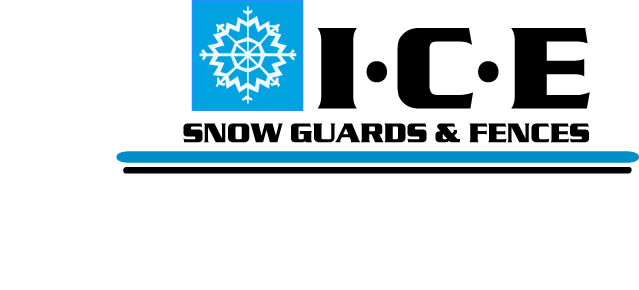 SC1 Snow Fence Specification SheetPART 1 GENERALSUMMARYWork Includes1.   SC1 non-penetrating standing seam snow fence that clamps to standing seam rib.2.   Provide necessary components: Clamps, Round Bars, Collars, End Caps.3.   Provide adequate attachment of standing seam panel to roof structure.1.2 RELATED SECTIONS      	1.   Section 07610 Standing Seam Metal Roofing	2.   Section 07410 Preformed Metal Roofing	3.   Section 07600 Flashing and Sheet Metal1.3 SYSTEMComponents	1.   SC1 Clamp consisting of two piece clamp and two 3/8” carriage bolts with nuts.2.   Steel pipe with union.3.   Locking Collar4.   End Cap5    Optional Ice FlagDesign - To be recommended by Manufacturer or Structural Engineer.1.4 SUBMITTAL - Submit Manufacturers Specifications, recommended layout, product drawings and installation 		     	    instructions.1.5 QUALITY ASSURANCE - Installer to be experienced in roofing and snow retention for a minimum of not less 				         than 5 years. 1.6 DELIVERY/STORAGE - Inspect material upon delivery and inform distributer of any damaged or missing 				      items. Protect materials from damage until installation.PART 2 PRODUCTS2.1 MANUFACTURER        A.   Ice Control Engineering, Inc. - 122 N. 1800 W. Unit #9. Lindon, Utah 84042	Tel. (801) 787-6555; Email: icecontrol@comcast.net; Web: www.icesnowguards.com2.2 MATERIALS        A.   Clamp - 3/16” zinc plated steel.        B.   Bolts and Nuts - 3/8”x 1 ¾” zinc plated carriage bolt and 3/8” zip lock zinc plated nut.        C.   Round Bar - ¾” schedule 40 pipe zinc coated 10’ 6” length with union.        D.   1 1/8” pipe collar zinc plated.        E.    ½” pipe end cap zinc plated.        F.    Ice Flag 3”x 5 ½”-7 ½” 14 gauge zinc plated (optional).2.3 FINISH - TGIC Polyester powder coatingPART 3 EXECUTION3.1 EXAMINATION - Inspect roof structure and panel attachment to insure it will withstand ice and snow loads. 			        Correct all problems before installation of snow fence.3.2 INSTALLATION - Install according to architects drawing and manufacturer’s instructions.